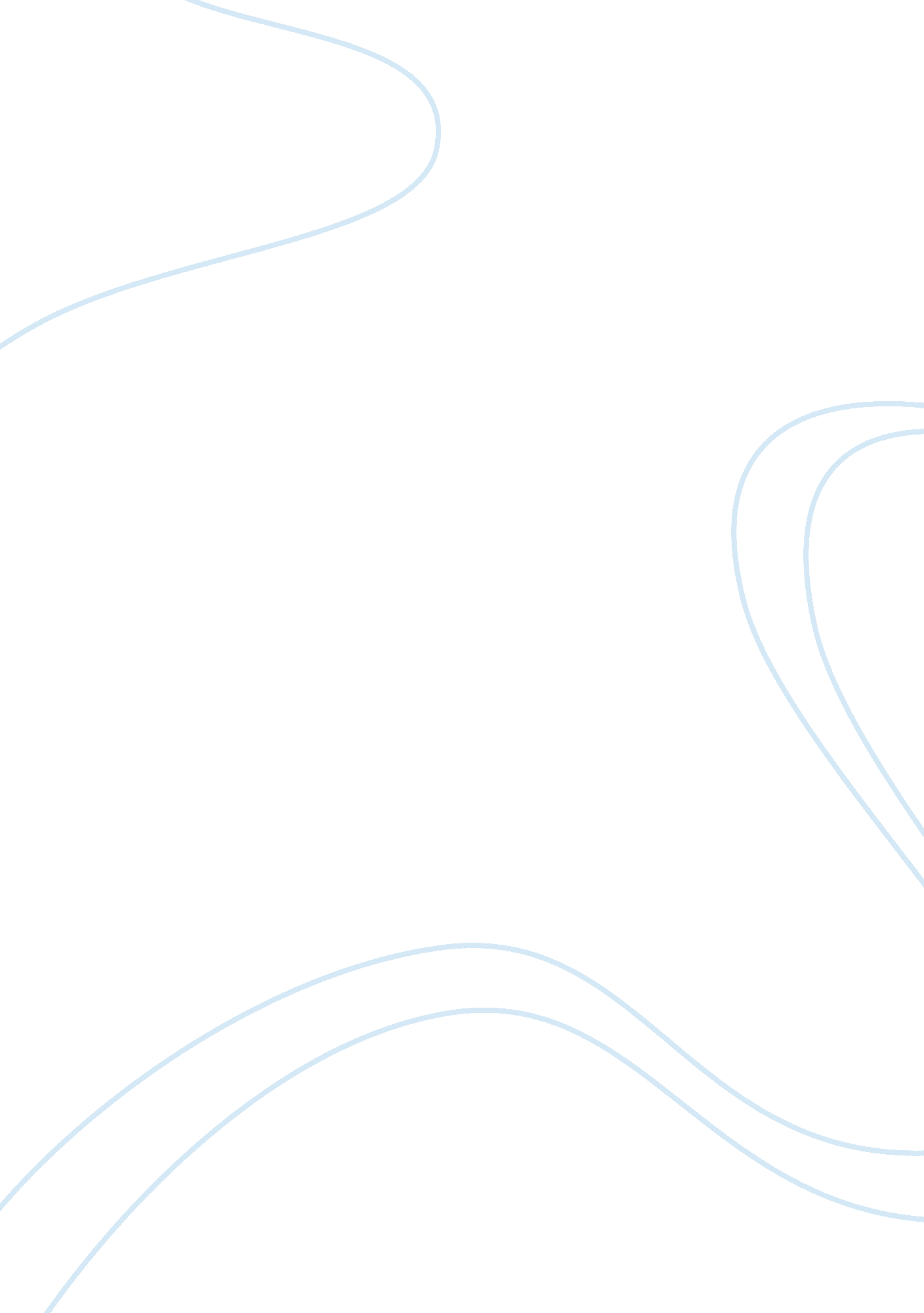 Essay summary of blood bananasBusiness, Industries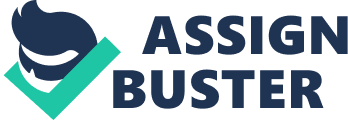 Abstract: Chiquita Brands International and its leaders learned a very hard lesson about paying off terrorist groups to protect their employees. Over the past 25 years, no place has been more perilous for companies than Colombia, a country that is finally beginning to emerge from the effects its Colombian banana subsidiaries had made protection payments to terrorist groups from 1997 through 2004. The Justice Department began an investigation, focusing on the role and conduct of Chiquita and some of its officers in this criminal activity. Subsequently, Chiquita entered into a plea agreement that gave them the dubious distinction of being the first major U. S. company ever convicted of dealing with terrorists, and resulted in a fine of US$25 million and other penalties. To make matters worse, the industry was facing pressure from increasing retailer purchasing power, major changes in consumer tastes and preferences, and Europe’s imposition of an “ onerous tariff” on companies that sourced bananas from Latin America. With this in mind, Fernando Aguirre, Chiquita’s CEO since 2004, reflected on how the company had arrived at this point, and what had been done to correct the course so far. He faced major challenges to the company’s competitive position in this dynamic industry. What would it take to position the company on a more positive competitive trajectory? Would this even be possible in this industry and in the business climate Chiquita faced? Teaching: The case provides a vehicle for analyzing strategic, contextual, and ethical challenges underlying Chiquita’s presence in Colombia, a primary global source for bananas. The case highlights the trade-offs that Chiquita made while paying protectionmoneyto ensure business continuity and employee protection. Historic information tracks the evolution of the company from its early focus on owning plantations; growing, importing, and distributing bananas; sourcing, marketing, and distribution, to “ downstream” value-chain activities that were more profitable, less nature-dependent, and less risky. The case emphasizes Chiquita’s focus on risk avoidance, cost control, andglobalization; the factors that contributed to the payment of protection money; and Chiquita’sfailureto respond quickly and appropriately. The case discusses decisions made as Chiquita grew from a small firm to become an industry giant; innovation, and continuous improvement as drivers of industry consolidation; and how Chiquita responded to terrorist threats and the consequences of the response. Detailed information in the case helps the reader understand potential globalization challenges and those inherent in managing external threats and high visibility crises. The case fits well into MBA courses in industry and competitive strategy, general management, operations management, business ethics, or crisis management. Concepts from the case include emerging market risk that globalizing companies may encounter; implications of administrative heritage for organizational structure andcommunicationflows; fundamental challenges of global coordination and control; and strategic communication role of the leader in a crisis. These concepts are applicable in multiple other industries. Blood Bananas: Chiquita in Colombia by Mary B. Teagarden, Andreas Schotter Source: Thunderbird School of Global Management 16 pages. Publication date: Nov 11, 2010. Prod. #: TB0245-PDF-ENG Chiquita Brands International and its leaders learned a very hard lesson about paying off terrorist groups to protect their employees. Over the past 25 years, no place has been more perilous for companies than Colombia, a country that is finally beginning to emerge from the effects ofcivil warand narco-terrorism. In 2004, Chiquita voluntarily revealed to the U. S. Justice Department that one of its Colombian banana subsidiaries had made protection payments to terrorist groups from 1997 through 2004. The Justice Department began an investigation, focusing on the role and conduct of Chiquita and some of its officers in this criminal activity. Subsequently, Chiquita entered into a plea agreement that gave them the dubious distinction of being the first major U. S. company ever convicted of dealing with terrorists, and resulted in a fine of US$25 million and other penalties. To make matters worse, the industry was facing pressure from increasing retailer purchasing power, major changes in consumer tastes and preferences, and Europe's imposition of an " onerous tariff" on companies that sourced bananas from Latin America. With this in mind, Fernando Aguirre, Chiquita's CEO since 2004, reflected on how the company had arrived at this point, and what had been done to correct the course so far. He faced major challenges to the company's competitive position in this dynamic industry. What would it take to position the company on a more positive competitive trajectory? Would this even be possible in this industry and in the business climate Chiquita faced? Learning Objective The case provides a vehicle for analyzing strategic, contextual, and ethical challenges underlying Chiquita's presence in Colombia, a primary global source for bananas. The case highlights the trade-offs that Chiquita made while paying protection money to ensure business continuity and employee protection. Historic information tracks the evolution of the company from its early focus on owning plantations; growing, importing, and distributing bananas; sourcing, marketing, and distribution, to " downstream" value-chain activities that were more profitable, less nature-dependent, and less risky. The case emphasizes Chiquita's focus on risk avoidance, cost control, and globalization; the factors that contributed to the payment of protection money; and Chiquita's failure to respond quickly and appropriately. The case discusses decisions made as Chiquita grew from a small firm to become an industry giant; innovation, and continuous improvement as drivers of industry consolidation; and how Chiquita responded to terrorist threats and the consequences of the response. Detailed information in the case helps the reader understand potential globalization challenges and those inherent in managing external threats and high visibility crises. The case fits well into MBA courses in industry and competitive strategy, general management, operations management, business ethics, or crisis management. Concepts from the case include emerging market risk that globalizing companies may encounter; implications of administrative heritage for organizational structure and communication flows; fundamental challenges of global coordination and control; and strategic communication role of the leader in a crisis. These concepts are applicable in multiple other industries. ++++ Blood BananaCase Studythey will find another job or another way of earning their living, the cycle of life doesn’t stop when you become unemployed ! and if you asked them would they prefer losing their jobs temporary or losing their lives forever? Am pretty sure they won’t chose the second alternative. The company already thought about its worker’s lives as their primary concern and didn’t take the second choice, so the least thing is to think about their existence and to do what’s in their best interest. Last but not least, the fruit company if decided to leave will encounter huge costs of   abandon their current business and starting all over again in another place, but paying one time huge cost is more effective than paying annually amount of money to the AUC for God knows when ! plus they will have their current profits and they can sell their company in Colombia and gain extra money that will enable them to start again somewhere else. hey are a well-developed corporation, if they did a good strategy with a well written plan they will manage to start up over and maybe even better ! In conclusion, Chiquita was in a bad situation, and as a normal corporation whose aim is to make profits they need to consider what’s in their best interest and that is to execute the country. Costs will occur no matter what option they choose, but some were less harmful and less costly than others, it’s like what they say” the best of the worst” all the alternatives were bad but abandon the country is the best between them. Blood banana Chiquita Inc. was one of the largest and growing   fruit company in America who faced a dramatic problem in the 90’s with the AUC, a Colombian paramilitary organization that promotedviolenceact and considered to be terrorist, what happened was they inquired the fruit company to pay them specific amount of money monthly that was required for their security services as they   claimed! The situation was straightforward, either Chiquita pays for the terrorist... 